Sara, min Sara7.s.e.trintatis i Søften kirkeSalmer: 814,49,10,,862,369 v.6,29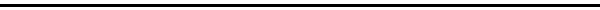 Kære menighed- Vi som lovede ikke at vise hinandens breve til nogen! Og nu skal de blive til en bog. Nu bliver det som vi sagde på bibelskolen i Orsa: Alt skal frem i lyset!Sådan siger den nu 53-årige Sara i efterordet til en vidunderlig bog, hvis titel er: Jeg lægger dine breve under madrassen. Så det er fyrre år siden det første brev blev sendt fra den dengang 12-årige Sara til forfatteren Astrid Lindgren. Jeg har læst denne bemærkelsesværdige brevveksling i ét stræk. Og jeg har været rørt til tårer. Især over de første breve, hvor Sara skriver så åbent om sig selv. Hun kan ikke komme overens med sig selv, og det liv, der er så svært for hende at leve. Og hvor Astrid Lindgren svarer, så vi forstår hvor meget det betyder, at vi tager et barn alvorligt. Også det uregerlige barn. Og måske især.Den 53-årige Sara skriver forklarende i efterordet:Jeg er 12 år og går i 6 klasse. Min dagbog har i flere måneder handlet om to ting. Nummer et: Jeg vil løbe hjemmefra. Nummer to: Jeg vil være Fideli i Den hvide sten. Hjemme er der evindelige konflikter og skolen er uudholdeligt trist. Hvis jeg turde stikke af, ville jeg komme væk fra det alt sammen. Hvis jeg fik rollen som Fideli i Den hvide sten ville jeg - og det ville være endnu bedre - komme væk fra mig selv. Jeg forestiller mig, at man ,,bliver" den person, man spiller. Og jeg vil ikke være Sara mere, pigen som hele verden er imod.Og så er det altså, hun får ideen om at skrive et brev til alle børns Astrid Lindgren. Og Astrid Lindgren svarer omhyggeligt på alle børns breve, men Sara kan hun ikke lade være med at skrive til igen og igen, fordi hun her mærker en pige med en ekstra følsomhed. Den voksne Sara skriver forklarende:- Et år går. Derhjemme vokser konflikterne. Der er nu åben krig mellem mig og den øvrige familie. Jeg har fast daglig mødetid på rektors kontor, hvor jeg sjældent befinder mig, fordi jeg ikke er ret meget i skole. Hun kommer i en plejefamilie. Stikker af og bliver snuppet med en stjålet kasse øl. Til sidst bliver hun tvangsindlagt på Børne- og ungdomspsykologisk Hospital. Her stikker hun også af fra. Til sidst kommer der et par fredelige år hos mormoren.Det er baggrunden for korrespondancen. Sara havde det ikke nemt. Men Astrid svarede på alle brevene. Sara skriver, da hun er sluppet levende gennem puberteten:”Du ved det der, de har fundet ud af inden for psykologien at blive set og blive taget alvorligt, den betingelsesløse kærlighed. DET gav du mig faktisk gennem dine breve”.Astrid skriver som indledning til de fleste breve: Sara, min Sara. Og slutter med så venlige opfordringer: Held og lykke med Sara-livet; Må solen skinne på dig og på mig; hav det godt og vær ikke bange for noget som helst.Astrid Lindgren er bare så fin på alle måder i sine svar. Det er vidunderlig læsning, og jeg kan bare ikke lade være med at tænke på, at det her også må have noget med evangeliet at gøre. Når det rører mig så dybt, og når det får mig til at sidde og blive eftertænksom også med hensyn til mit eget liv, så er det, som om jeg hører det, som Jesus siger gentaget tre gange i teksten til i dag: Frygt ikke.Astrid Lindgren var 54. Hun var mesteren. Sara, disciplen,  var bare 12 år og havde det svært. Og Astrid husker med hjælp af kærlighedens små søskende, empatien og sympatien, hvordan det var dengang hun selv var 12 år. Hvor ulykkelig og hvor ensomt et barn kan være. Og når hun skriver sine bøger, så er det altid for at male et billede af det sted, hvor barnet bliver taget imod og kan føle sig hjem, som da Tvebak kommer til Nangijala eller hvor Mio i Mio min Mio bliver taget imod af sin far.Et sted skriver Sara til Astrid:- Jeg har det så godt og trives nu med det meste, men alligevel bliver jeg stadig let såret og må nogle gange tvinge mig selv til ikke at tude, når jeg er ude blandt andre. Burde det ikke være sådan, at man havde ret til at græde, når man ville, uden at blive gloet på, jeg ville ønske, at det var lige så naturligt som at le. Men at græde er vel noget man skal være taknemmelig for, at man kan. Når jeg føler mig for magtesløs kan jeg tit ikke lade være med at græde.Og mesteren, Astrid svarer:- Du skriver om at græde så klogt. Jeg kan huske dengang jeg var i 30-årsalderen, så tænkte jeg pludselig: ”hvad i alverden, jeg græder jo aldrig mere nu om stunder!” Som barn og ung græd man tit, men netop i 30-40-årsalderen gjorde man ikke. Nu om dage føler jeg af og til, at jeg må græde engang imellem. Og Astrid giver hende så mange ord, som hun kan trøste sig med. Digte, som hun nøje udvælger og sender til Sara.”Jeg ønsker alle andreDet bedste som jeg ved.Jeg kan jo ikke be’ for demI al min gudløshedMen skulle jeg forsøgeSå tror jeg at der kom:”Lad ikke nogen være tilSom ingen synes om!”Det digt af Anna-Greta Wide sender hun til Sara, der hader alle voksne, fordi de håner hende og slår hende, fordi hun hader sig selv og slår fra sig. Og Astrid føjer til: hver eneste er indespærret i sin ensomhed og længes mod andre, mod at blive taget imod.Kære menighedVi er med evangeliets ord om ikke at frygte måske nok oppe i et højere teologisk lag. Men det, der interesserer mig, det er, hvordan vi omsætter det højere teologiske lag til noget, vi kan forstå og selv bruge i vores dagligdag sammen. Det handler om at kunne modtage den betingelsesløse kærlighed, og det handler om at kunne give den videre til andre. Også til en Sara, der var umulig, men som sikkert var som de fleste af os var engang og måske stadig er.Jesus siger Frygt ikke! tre gange i teksten til i dag og slutter med at sige: Frygt derfor ikke, I er mere værd end mange spurve.For mig er den sætning lige nøjagtig lyden af evangeliet. Frygt ikke. Du er noget værd. Og Jesus giver sig tid til at sige, at sådan er det både for mesteren og for disciplen. Der er ikke forskel. Alle er vi kastet ind i det liv, der består af alle tider, hvor der er en tid til at græde og en tid til at le, tid til at rive ned og en tid til at bygge op, som Prædikeren i det gamle testamente beskriver det så digterisk stærkt og smukt. Og som den 12-årige Sara har så tæt inde på livet og som føler livet så svært, at hun må slå fra sig, græde og rive ned.Lyden af evangeliet er præcis som alle de gode ord, Astrid Lindgren skrev: Sara min Sara. Held og lykke med Sara-livet; Må solen skinne på dig og på mig; hav det godt og vær ikke bange for noget som helst.Her i kirken møder vi de samme gode hilsener. Det kan gå godt. Det kan gå skidt. Spurve og vi kan falde til jorden. Men vi skal ikke frygte. Vi skal kaste os ud i livet alligevel med godt mod, for Gud er med os og ser os, som sine børn, der er noget værd.Astrid skriver til Sara:- Alt det du græder nu, bliver til sidst noget, som du ikke ville undvære. På samme måde kan vi som kristne tænke om alt i vort liv. Vi skal ikke frygte for livet, vi skal græde og vi skal le, vi skal elske at være i det hele, fordi Gud er med i det alt sammen. Jeg tror det betyder, at vi skal være med frimodighed i alt det, Prædikeren digter om vort modsætningsfyldte liv.Sara, min Sara, vær ikke bange for noget som helst.Amen